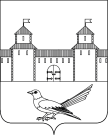 от 07.12.2016 № 2152-пО присвоении  адреса земельному участку Руководствуясь статьей 7 Земельного кодекса Российской Федерации от 25.10.2001 №136-ФЗ, статьей 16 Федерального закона от 06.10.2003 №131-ФЗ «Об общих принципах организации местного самоуправления в Российской Федерации», постановлением Правительства Российской Федерации от 19.11.2014 №1221 «Об утверждении Правил присвоения, изменения и аннулирования адресов», приказом Министерства экономического развития Российской Федерации от 01.09.2014 №540 «Об утверждении классификатора видов разрешенного использования земельных участков», постановлением администрацииСорочинского городского округа Оренбургской области от 01.07.2016 №1046-п «Об утверждении Положения о порядке присвоения, изменения и аннулирования адресов на территории муниципального образования город Сорочинск Оренбургской области», статьями 32, 35, 40 Устава муниципального образования Сорочинский городской округ Оренбургской области, распоряжением администрации города Сорочинска Оренбургской области №816-р от 09.11.1994 «Об отводе земельного участка под строительство индивидуального гаража в районе магазина «Весна» гр-ке Тульских Татьяне Петровне», кадастровым паспортом земельного участка от 22.11.2016 №56/16-662063, архивной выпиской от 12.10.2016 №Т-692з на запрос от 11.10.2016 Из распоряжения администрации города Сорочинска от 09.11.1994 г. №816-р «Об отводе земельных участков под строительство гаражей в районе магазина «Весна»,  и поданным заявлением через МКУ «МФЦ» от 29.11.2016, администрация Сорочинского городского округа Оренбургской области постановляет:	1.Присвоить земельному участку с кадастровым номером 56:30:0000000:1619 адрес: Российская Федерация, Оренбургская область, г.Сорочинск, гаражный массив 6, линия 30, гараж №13; разрешенное использование земельного участка: объекты гаражного назначения. Категория земель: земли населенных пунктов.2.Контроль за исполнением настоящего постановления возложить наглавного архитектора муниципального образования Сорочинский городской округ Оренбургской области  Крестьянова А.Ф.3.Настоящее постановление вступает в силу со дня подписания и подлежит размещению на Портале муниципального образования Сорочинский городской округ Оренбургской области.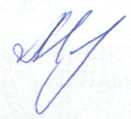 Глава муниципального образованияСорочинский городской округ                                                           Т.П. МелентьеваРазослано: в дело,  прокуратуре, заявителю, Управлению архитектуры, ОУИ, на Портал МО Сорочинский городской округАдминистрация Сорочинского городского округа Оренбургской областиП О С Т А Н О В Л Е Н И Е